АДМИНИСТРАЦИЯ МУНИЦИПАЛЬНОГО ОБРАЗОВАНИЯ «ЯРЦЕВСКИЙ РАЙОН» СМОЛЕНСКОЙ ОБЛАСТИП О С Т А Н О В Л Е Н И Еот 27.05.2020_№ 0573      В целях финансирования мероприятий в рамках муниципальных программ Администрации муниципального образования «Ярцевский район» Смоленской области Администрация муниципального образования «Ярцевский район» Смоленской области п о с т а н о в л я е т:	1. Внести в постановление Администрации муниципального образования  «Ярцевский район» Смоленской области от  23.12.2013  №  2393 «Об утверждении порядка финансирования мероприятий в рамках муниципальных программ Администрации муниципального образования «Ярцевский район» Смоленской области» следующие изменения:	1.1. Приложение № 1 к Порядку финансирования мероприятий в рамках муниципальных программ Администрации муниципального образования «Ярцевский район» Смоленской области изложить в новой редакции (Прилагается).2. Опубликовать данное постановление в газете «Вести Привопья» и разместить на официальном сайте Администрации муниципального образования «Ярцевский район» Смоленской области (yarcevo.admin-smolensk.ru).3. Контроль за исполнением настоящего постановления оставляю за собой.Глава муниципального образования«Ярцевский район» Смоленской области				         В.С. Макаров2Приложение к постановлению Администрации муниципального образования «Ярцевский район» Смоленской области  от ___________ № _____НОРМЫ РАСХОДОВ,СВЯЗАННЫЕ С ПИТАНИЕМ УЧАСТНИКОВПримечание. При отсутствии возможности обеспечить организованное питание в местах проведения мероприятий по безналичному расчету участникам мероприятий разрешается выдавать по ведомости наличные деньги по нормам, предусмотренным настоящим приложением.О внесении изменений в постановление Администрации муниципального образования «Ярцевский район» Смоленской области от  23.12.2013  № 2393Приложение № 1 к Порядку финансирования мероприятий в рамках муниципальных программ Администрации муниципального образования «Ярцевский район» Смоленской области N 
п/пНаименование мероприятийНорма расходов на
одного человека в
день (руб.)1.Районные и городские сборы, конкурсы, фестивали, форумы, слёты, спартакиады, военно-спортивные игры, церемония захоронения останков погибших в боях защитников Отечества, найденных в ходе поисковых работдо 1002. Областные  и всероссийские мероприятия: конкурсы, спартакиады, фестивали,  форумы, слёты, сборыдо 1503.Круглосуточные районные, областные, международные «Вахты Памяти»до 250 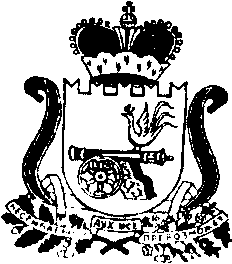 